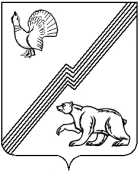 АДМИНИСТРАЦИЯ ГОРОДА ЮГОРСКАХанты-Мансийского  автономного  округа - ЮгрыПОСТАНОВЛЕНИЕот  04.10.2021		            	    	                                           № 1834-пОб условиях  приватизациимуниципального имуществаВ соответствии с Федеральным законом от 21.12.2001 № 178-ФЗ                «О приватизации государственного и муниципального имущества», решением Думы города Югорска от 24.04.2014 № 33 «Об утверждении Положения о приватизации муниципального имущества города Югорска», на основании протокола об итогах продажи муниципального имущества на аукционе в электронной форме от 02.10.2021:1. Утвердить условия приватизации муниципального имущества (приложение).2. Департаменту муниципальной собственности и градостроительства администрации города Югорска (С.Д. Голин) разместить настоящее постановление на официальных сайтах в сети «Интернет» органов местного самоуправления города Югорска и Российской Федерации для размещения информации о проведении торгов.3. Контроль за исполнением настоящего постановления возложить на заместителя директора Департамента муниципальной собственности и градостроительства И.Н. Долматова.Глава города Югорска                                                                 А.В. БородкинПриложениек постановлениюадминистрации города Югорскаот ____________________ № ____Условия приватизации муниципального имуществаФорма подачи предложений о цене муниципального имущества – открытая.Стоимость земельного участка не входит в стоимость нежилого здания и оплачивается покупателем отдельно, одновременно с оплатой приобретенного недвижимого имущества.Цена продажи земельного участка с кадастровым номером 86:22:0008002:56 г. Югорск, ул. Садовая, д. 72 - 5 662 000 (Пять миллионов шестьсот шестьдесят две тысячи) рублей 00 копеек, НДС не облагается. Оплата приобретаемого покупателем муниципального имущества производится единовременно, без предоставления рассрочки. Покупатель выплачивает цену муниципального имущества в течение 10 (десяти) дней с момента подписания договора купли-продажи.                    Сумма задатка, перечисленная Покупателем на счет Продавца в соответствии с условиями участия в аукционе, засчитывается в счет оплаты стоимости муниципального имущества.За несвоевременную оплату имущества Покупатель уплачивает пеню в размере 0,1 % от суммы задолженности за каждый день просрочки.№п/пНаименование и местонахождение объекта недвижимостиКраткая характеристика объектанедвижимостиПлощадь(квадратные метры)Площадь(квадратные метры)Начальная цена объекта недвижимости( с учетом НДС)(рубли)Способ приватизации муниципального имуществаОбременения№п/пНаименование и местонахождение объекта недвижимостиКраткая характеристика объектанедвижимостиобъектаземельного участкаНачальная цена объекта недвижимости( с учетом НДС)(рубли)Способ приватизации муниципального имуществаОбременения1.Нежилое здание с кадастровым номером 86:22:0008002:562 расположенная по адресу:                        г. Югорск, ул. Садовая,                д. 72, расположенная на земельном участке с кадастровым номером 86:22:0008002:56 разрешенное использование: обслуживание жилой застройкиГод постройки 1990, фундамент: железобетонный, стены: кирпичные, перегородки: кирпичные, перекрытия: сборные железобетонные плиты, кровля: шифер, полы: дощатые, линолеум, керам. плитка.Благоустройство: отопление, водопровод, канализация, электроосвещение.5 547,59 597,023 818 000,00посредством публичного предложениябез обременений